The School District of Okeechobee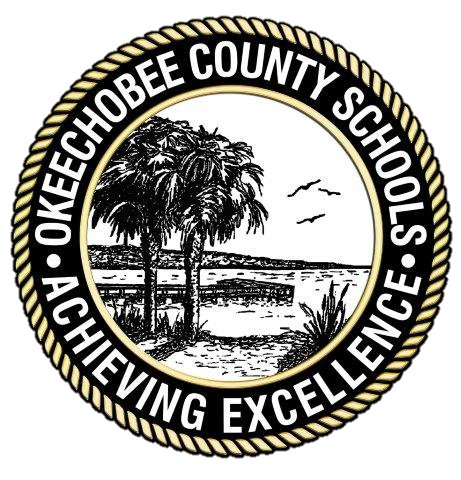 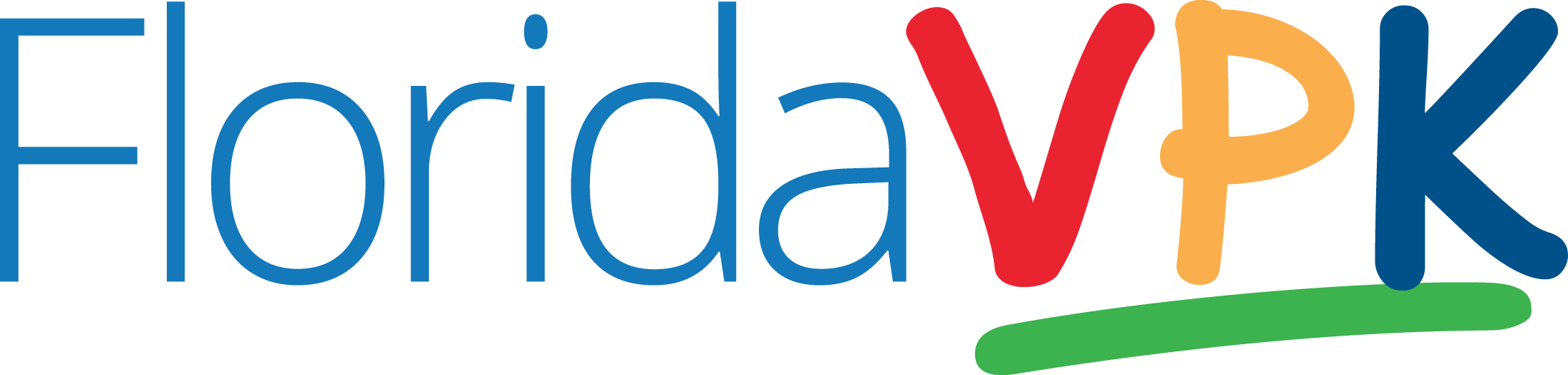 Registration by appointment onlyFebruary 11th 8:00AM-3:00pmIf your child will be 4 years old on or before September 1, 2020, then he or she is eligible to attend VPK at South Elementary or Okeechobee Achievement Academy (OAA).Voluntary Pre-Kindergarten (VPK) registration for all district VPK classes will be held at South Elementary School on February 11. You must call for an appointment.Call: 863-462-5000 ext. 1035Half-Day Attendance: FREE! 
(Transportation not provided)Full Day Attendance:  $10.00 a day                             (Transportation provided to zoned school)Complete the following steps:  Call 863-462-5100 ext. 1035 for an appointmentApply for your VPK Certificate at familyservices.floridaearlylearning.comObtain a copy of your child’s birth certificateArrive at your appointment time on February 11th at South Elementary with your documents!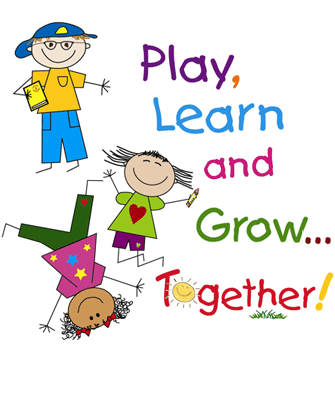 